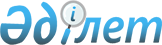 О переименовании улицы села Киевское Жаксынского района Акмолинской областиРешение акима села Киевское Жаксынского района Акмолинской области от 15 ноября 2022 года № 10. Зарегистрировано в Министерстве юстиции Республики Казахстан 16 ноября 2022 года № 30563
      В соответствии со статьей 35 Закона Республики Казахстан "О местном государственном управлении и самоуправлении в Республике Казахстан", подпунктом 4) статьи 14 Закона Республики Казахстан "Об административно-территориальном устройстве Республики Казахстан", на основании заключения Акмолинской областной ономастической комиссии от 23 июня 2022 года и с учетом мнения населения соответствующей территории, РЕШИЛ:
      1. Переименовать улицу Ленина на улицу Абай в селе Киевское Жаксынского района Акмолинской области.
      2. Контроль за исполнением настоящего решения оставляю за собой.
      3. Настоящее решение вводится в действие по истечении десяти календарных дней после дня его первого официального опубликования.
					© 2012. РГП на ПХВ «Институт законодательства и правовой информации Республики Казахстан» Министерства юстиции Республики Казахстан
				
      Аким села Киевское

Ж.Дахай
